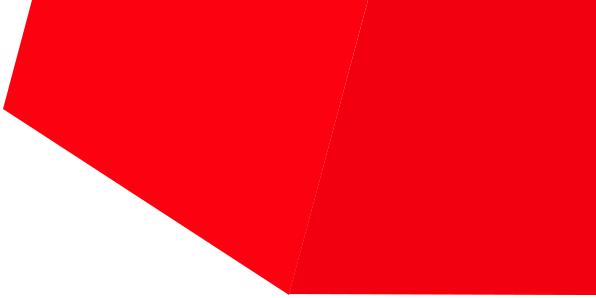 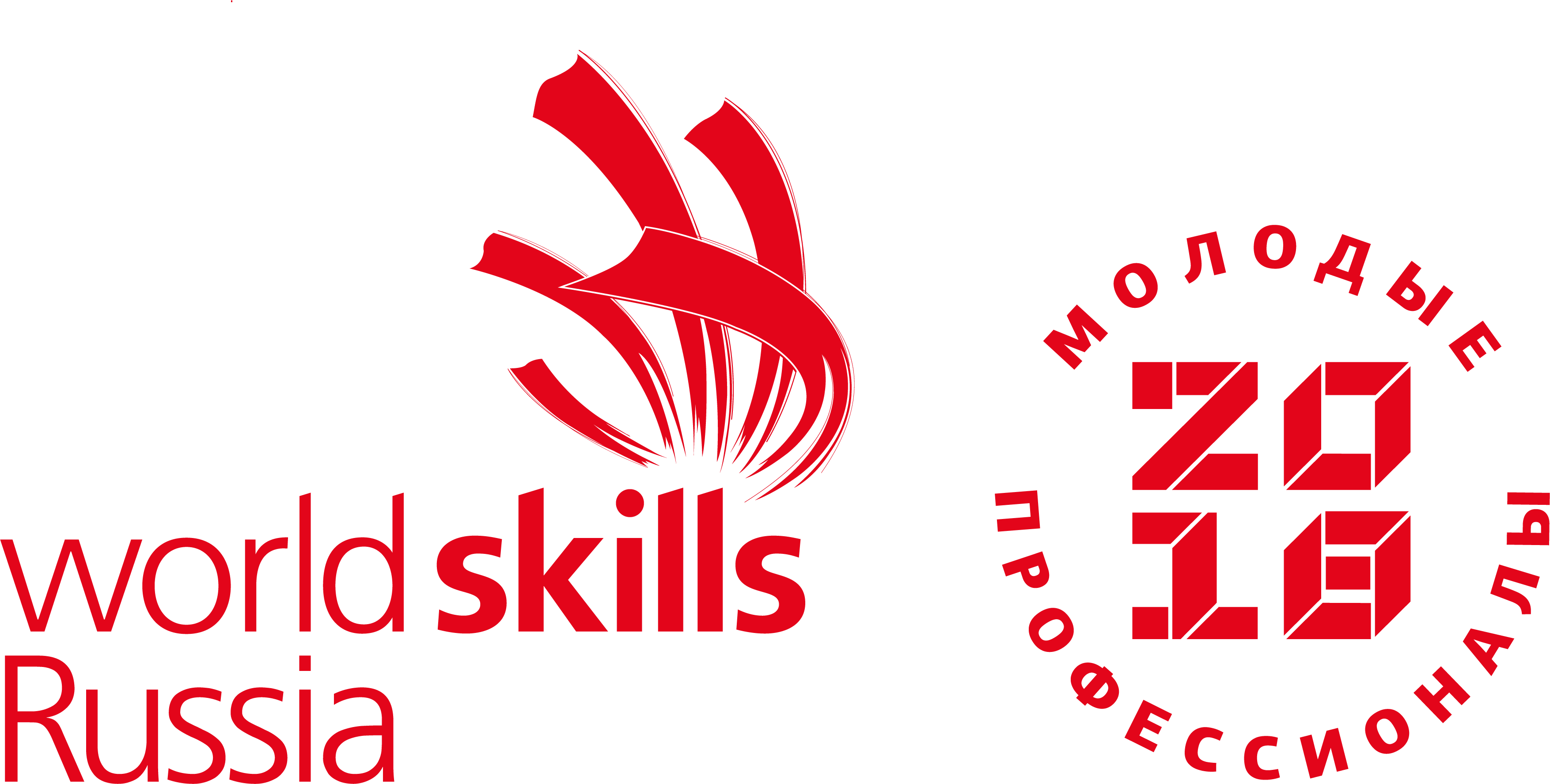 		Список экспертов компетенция«Парикмахерское искусство»№ п/пФ.И.О. участникаНаименование профессиональной образовательной организацииКомпетенция «Парикмахерское искусство»Компетенция «Парикмахерское искусство»Компетенция «Парикмахерское искусство»1.Нестерова Людмила Викторовна Главный эксперт2.Мащенко Юлия Владимировна Сертифицированный эксперт3.Модина Екатерина ВячеславовнаСалон "Эффект"4.Клепиковская Елена РуфовнаСалон "Анжелика"5.Исаева Кристина МихайловнаГАПОУ МО "Апатитский политехнический колледж имени Голованова Г.А."6.Перина Мария АлександровнаСалон "Парадиз" г. Апатиты ул. Дзержинского 357.Полторацкая Татьяна МихайловнаГАПОУ МО "Апатитский политехнический колледж имени Голованова Г.А."8.ЖуковаТатьянаПетровнаГАОУ МО СПО "Мурманский технологический колледж сервиса"9.Корчак Александр Сергеевич Барбер-шоп "Бостон"Компетенция «Парикмахерское искусство» (юниоры)Компетенция «Парикмахерское искусство» (юниоры)Компетенция «Парикмахерское искусство» (юниоры)10.Кузичева Екатерина ВячеславовнаГлавный экспертГАОУ МО СПО "Мурманский технологический колледж сервиса"11.Холстинкина Ольга СергеевнаСтудия красоты «Царица»12.Асадчих Никита ВладимировичБарбершоп "Бостон"13.Клемешина Анастасия НиколаевнаБарбершоп "Бостон"14.Григорьевых Светлана ЕвгеньевнаМуниципальное Бюджетное Общеобразовательное Учреждение г. Мурманска "Межшкольный учебный комбинат"15.Ромилина Анастасия  ИгоревнаПарикмахерская "Марафет"16.Шукунова Амина  ПанабековнаСалон "Эффект"